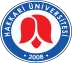 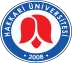 Bu dokümanda açıklanan görev tanımımı okudum. Görevimi burada belirtilen kapsamda yerine getirmeyi kabul ediyorum.Ad Soyadı:Tarih:İmza:FRM-97 / 00BİRİMİSağlık Bilimleri Fakültesi – Öğretim ElemanıGÖREV ADIÖğretim ElemanıAMİRİAnabilim Dalı Başkanı / Bölüm Başkanı / DekanSORUMLULUK ALANIFakültenin herhangi bir dersi ile ilgili özel bilgi veuzmanlık isteyen konuların eğitim-öğretiminde ve uygulamasını yapmak.YERİNE GÖREVLENDİRİLECEK KİŞİ-GÖREV AMACIFakültenin amacı doğrultusunda görev ve sorumluluk alanlarında yer alan konularla ilgili etkin çalışmayükümlülüğünü gerçekleştirme amacını sağlamak.TEMEL İŞ VE SORUMLULUKLAR- Bilimsel araştırmalar ve yayın yapmak.Bölüm tarafından yapılan araştırmalara ve projelere katkıda bulunmak,Bölümü ilgilendiren idari konularda verilecek görevleri yapmak,Derslerle ilgili gerekliliklerin yerine getirilmesinde öğretim üyelerine yardımcı olmak,İlgili kanun ve yönetmeliklerle verilen diğer görevleri yapmaktır.Tasarruf ilkelerine uygun hareket etmek,Üniversitenin etik kurallarına uymak,YETKİLERİÖğrenci Bilgi sistemini kullanmak.GÖREV TANIMINI HAZIRLAYANGÖREV TANIMINI HAZIRLAYANGÖREV TANIMINI HAZIRLAYANFakülte SekreteriONAYLAYANONAYLAYANONAYLAYANDekan